                                                    ΠΡΟΣΚΛΗΣΗ ΕΚΔΗΛΩΣΗΣ ΕΝΔΙΑΦΕΡΟΝΤΟΣ              			-Υποχρεωτική είναι η κατάθεση Ασφαλιστικής Ενημερότητας σε ισχύ -Με κάθε προσφορά να κατατίθεται από το ταξιδιωτικό γραφείο απαραιτήτως και Υπεύθυνη Δήλωση, ότι διαθέτει ειδικό σήμα λειτουργίας (ΕΟΤ), το οποίο
βρίσκεται σε ισχύ.-Για τις παραπάνω υπηρεσίες ζητείται η τελική συνολική τιμή της εκπαιδευτικής εκδρομής και η τελική τιμή ανά μαθητή (συμπεριλαμβανομένων Φ.Π.Α. και όλων των φόρων, κ.ο.κ.) -Στα κριτήρια επιλογής θα συνεκτιμηθούν:Η ποιότητα και η ασφάλεια των προτεινόμενων ξενοδοχείων, η εμπειρία και η αξιοπιστία του διοργανωτή, οι προσφερόμενες υπηρεσίες και κάθε τι που βοηθά στην επιτυχή διοργάνωση και υλοποίηση της εκδρομής (η επιλογή πρακτορείου δεν θα γίνει κατ’ ανάγκη με όρους μειοδοτικού διαγωνισμού).-Θα λειφθούν υπόψη ΜΟΝΟΝ όσες προσφορές πληρούν στο απόλυτο τις ως άνω προδιαγραφές, ενώ φάκελοι που δεν θα πληρούν με ακρίβεια τις ως άνω προδιαγραφές, δεν θα ληφθούν υπόψη.- Οι προσφορές πρέπει να κατατίθενται   κ λ ε ι σ τ έ ς   στο σχολείο: Κλειστές σε έντυπη μορφή στο σχολείο (όχι με email ή fax)                                                                                                       Ο/Η Διευθυντής/Διευθύντρια του σχολείου								Αθηνά Βορρίση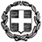 ΕΛΛΗΝΙΚΗ ΔΗΜΟΚΡΑΤΙΑΥΠΟΥΡΓΕΙΟ  ΠΑΙΔΕΙΑΣ ΚΑΙ ΘΡΗΣΚΕΥΜΑΤΩΝ- - - - -ΠΕΡΙΦΕΡΕΙΑΚΗ Δ/ΝΣΗ Π.Ε. ΚΑΙ Δ.Ε. ΑΤΤΙΚΗΣΔΙΕΥΘΥΝΣΗ ΔΕΥΤΕΡΟΒΑΘΜΙΑΣ ΕΚΠΑΙΔΕΥΣΗΣΒ΄ ΑΘΗΝΑΣ1ο ΓΥΜΝΑΣΙΟ ΧΑΛΑΝΔΡΙΟΥΧαλάνδρι, 9-3-2023Αρ. Πρ. : 52ΠΡΟΣ:  Τουριστικά Γραφεία(μέσω ιστοσελίδας Δ.Δ.Ε. Β΄ Αθήνας)1ΣΧΟΛΕΙΟ 1ο ΓΥΜΝΑΣΙΟ ΧΑΛΑΝΔΡΙΟΥ2ΠΡΟΟΡΙΣΜΟΣ/ΟΙ-ΗΜΕΡΟΜΗΝΙΑ ΑΝΑΧΩΡΗΣΗΣ ΚΑΙ ΕΠΙΣΤΡΟΦΗΣΔΙΑΚΟΦΤΟ-ΚΑΛΑΒΡΥΤΑ 04-05- 2023 ΕΩΣ 06-05-20233ΠΡΟΒΛΕΠΟΜΕΝΟΣ ΑΡΙΘΜΟΣ ΣΥΜΜΕΤΕΧΟΝΤΩΝ(ΜΑΘΗΤΕΣ-ΚΑΘΗΓΗΤΕΣ)60 ΜΑΘΗΤΕΣ ΚΑΙ  4 ΚΑΘΗΓΗΤΕΣ4ΜΕΤΑΦΟΡΙΚΟ ΜΕΣΟ/Α-ΠΡΟΣΘΕΤΕΣ ΠΡΟΔΙΑΓΡΑΦΕΣΤΟΥΡΙΣΤΙΚΟ ΛΕΩΦΟΡΕΙΟ5ΚΑΤΗΓΟΡΙΑ ΚΑΤΑΛΥΜΑΤΟΣ-ΠΡΟΣΘΕΤΕΣ ΠΡΟΔΙΑΓΡΑΦΕΣ(ΜΟΝΟΚΛΙΝΑ/ΔΙΚΛΙΝΑ/ΤΡΙΚΛΙΝΑ-ΠΡΩΙΝΟ Ή ΗΜΙΔΙΑΤΡΟΦΗ) 2 ΔΙΑΝΥΚΤΕΡΕΥΣΕΙΣ ΣΕ ΞΕΝΟΔΟΧΕΙΟ 4* ΣΤΟ ΔΙΑΚΟΦΤΟ ΜΕ ΠΡΩΙΝΟ ΚΑΙ ΔΕΙΠΝΟ ΣΕ ΜΠΟΥΦΕ – ΤΑ ΔΩΜΑΤΙΑ ΝΑ ΒΡΙΣΚΟΝΤΑΙ ΟΛΑ ΣΤΟΝ ΙΔΙΟ ΟΡΟΦΟ ΚΑΙ ΣΤΗΝ ΙΔΙΑ ΠΤΕΡΥΓΑ ΚΑΙ ΝΑ ΥΠΑΡΧΕΙ ΠΡΟΣΩΠΙΚΟ ΑΣΦΑΛΕΙΑΣ. ΔΙΑΜΟΝΗ ΤΩΝ ΜΑΘΗΤΩΝ/ΤΡΙΩΝ ΣΕ ΤΡΙΚΛΙΝΑ ΔΩΜΑΤΙΑ ΚΑΙ ΓΙΑ ΤΟΥΣ ΚΑΘΗΓΗΤΕΣ/ΤΡΙΕΣ ΜΟΝΟΚΛΙΝΑ. 6ΛΟΙΠΕΣ ΥΠΗΡΕΣΙΕΣ (ΠΡΟΓΡΑΜΜΑ, ΠΑΡΑΚΟΛΟΥΘΗΣΗ ΕΚΔΗΛΩΣΕΩΝ, ΕΠΙΣΚΕΨΗ ΧΩΡΩΝ, ΓΕΥΜΑΤΑ κ.τ.λ.))ΟΙ ΜΕΤΑΦΟΡΕΣ ΤΗΣ ΕΚΔΡΟΜΗΣ ΝΑ ΓΙΝΟΝΤΑΙ ΜΕ ΚΛΙΜΑΤΙΖΟΜΕΝΑ ΤΟΥΡΙΣΤΙΚΑ ΛΕΩΦΟΡΕΙΑ ΣΤΗΝ ΑΠΟΚΛΕΙΣΤΙΚΗ ΔΙΑΘΕΣΗ ΤΟΥ ΣΧΟΛΕΙΟΥ ΜΑΣ ΣΕ ΟΛΗ ΤΗ ΔΙΑΡΚΕΙΑ ΤΗΣ ΕΚΔΡΟΜΗΣ - ΤΑ ΛΕΩΦΟΡΕΙΑ ΝΑ ΔΙΑΘΕΤΟΥΝ ΟΛΕΣ ΤΙΣ ΠΡΟΒΛΕΠΟΜΕΝΕΣ ΑΠΟ ΤΗΝ ΚΕΙΜΕΝΗ ΕΛΛΗΝΙΚΗ ΝΟΜΟΘΕΣΙΑ ΠΡΟΔΙΑΓΡΑΦΕΣ (ΕΓΓΓΡΑΦΑ ΚΑΤΑΛΛΗΛΟΤΗΤΑΣ ΤΩΝ ΟΧΗΜΑΤΩΝ ΕΠΑΓΓΕΛΜΑΤΙΚΗ ΑΔΕΙΑ ΟΔΗΓΗΣΗΣ ΕΛΑΣΤΙΚΑ ΣΕ ΚΑΛΗ ΚΑΤΑΣΤΑΣΗ  κ.λπ.) ΚΑΘΩΣ ΚΑΙ ΤΙΣ ΠΡΟΫΠΟΘΕΣΕΙΣ ΑΣΦΑΛΕΙΑΣ ΓΙΑ ΜΕΤΑΚΙΝΗΣΗ ΜΑΘΗΤΩΝ/ΤΡΙΩΝ (ΖΩΝΕΣ ΑΣΦΑΛΕΙΑΣ, ΕΜΠΕΙΡΟΥΣ ΟΔΗΓΟΥΣ κ.λπ.) ΕΠΙΣΚΕΨΕΙΣ ΞΕΝΑΓΗΣΕΙΣ ΑΠΟ ΕΠΙΣΗΜΟΥΣ ΞΕΝΑΓΟΥΣ ΣΤΗΝ ΑΡΧΑΙΑ ΟΛΥΜΠΙΑ ΣΤΟ ΜΝΗΜΕΙΟ ΟΛΟΚΑΥΤΩΜΑΤΟΣ ΚΑΛΑΒΡΥΤΩΝ ΚΑΙ ΟΠΟΥ ΑΛΛΟΥ ΑΠΑΙΤΕΙΤΑΙ ΣΥΜΦΩΝΑ ΜΕ ΤΟ ΠΡΟΓΡΑΜΜΑ ΕΚΔΡΟΜΗΣ (ΝΑ ΠΕΡΙΛΑΜΒΑΝΕΤΑΙ Η ΕΙΣΟΔΟΣ ΚΑΙ ΤΑ ΕΙΣΙΤΗΡΙΑ ΜΑΘΗΤΩΝ/ΤΡΙΩΝ –ΚΑΘΗΓΗΤΩΝ/ΤΡΙΩΝ)- ΝΑ ΥΠΑΡΧΕΙ ΣΥΝΟΔΟΣ ΤΟΥ ΓΡΑΦΕΙΟΥ ΣΕ ΟΛΗ ΤΗ ΔΙΑΡΚΕΙΑ ΤΗΣ ΕΚΔΡΟΜΗΣ - ΝΑ ΜΑΣ ΔΟΘΕΙ ΕΠΙΣΗΜΗ ΠΙΣΤΟΠΟΙΗΣΗ ΟΤΙ ΤΟ ΤΑΞΙΔΙΩΤΙΚΟ ΓΡΑΦΕΙΟ ΕΧΕΙ ΣΤΗ ΔΙΑΘΕΣΗ ΤΟΥ ΤΑ ΑΠΑΙΤΟΥΜΕΝΑ ΔΩΜΑΤΙΑ ΓΙΑ ΤΗ ΔΙΑΜΟΝΗ ΤΩΝ ΜΑΘΗΤΩΝ/ΤΡΙΩΝ ΤΟΥ ΣΥΓΚΕΚΡΙΜΕΝΟΥ ΣΧΟΛΕΙΟΥ ΣΤΟ ΞΕΝΟΔΟΧΕΙΟ.7ΥΠΟΧΡΕΩΤΙΚΗ ΑΣΦΑΛΙΣΗ ΕΠΑΓΓΕΛΜΑΤΙΚΗΣ ΑΣΤΙΚΗΣ ΕΥΘΥΝΗΣ ΔΙΟΡΓΑΝΩΤΗΥΠΟΧΡΕΩΤΙΚΗ ΕΙΝΑΙ Η ΚΑΤΑΘΕΣΗ ΑΣΦΑΛΙΣΤΙΚΗΣ ΕΝΗΜΕΡΟΤΗΤΑΣ ΣΕ ΙΣΧΥ ΚΑΙ Η ΥΠΟΒΟΛΗ ΥΠΕΥΘΥΝΗΣ ΔΗΛΩΣΗΣ ΟΤΙ ΤΟ ΤΑΞΙΔΙΩΤΙΚΟ ΓΡΑΦΕΙΟ ΔΙΑΘΕΤΕΙ ΤΟ ΕΙΔΙΚΟ ΣΗΜΑ ΛΕΙΤΟΥΡΓΙΑΣ ΤΟΥ ΕΟΤ ΚΑΙ ΒΡΙΣΚΕΤΑΙ ΣΕ ΙΣΧΥ - ΑΠΑΡΑΙΤΗΤΟ ΕΙΝΑΙ ΤΟ ΣΥΜΒΟΛΑΙΟ ΟΜΑΔΙΚΗΣ ΚΑΙ ΑΤΟΜΙΚΗΣ ΑΣΦΑΛΙΣΗΣ ΟΛΩΝ ΤΩΝ ΜΕΤΑΚΙΝΟΥΜΕΝΩΝ ΜΑΘΗΤΩΝ ΚΑΙ ΕΚΠΑΙΔΕΥΤΙΚΩΝ (ΝΑ ΕΠΙΣΥΝΑΠΤΕΤΑΙ ΑΝΑΛΥΤΙΚΟΣ ΠΙΝΑΚΑΣ ΥΠΟΧΡΕΩΤΙΚΑ ΣΤΗΝ ΠΡΟΣΦΟΡΑ ΣΑΣ). ΝΑ ΔΙΑΣΦΑΛΙΖΕΤΑΙ ΠΛΗΡΩΣ Η ΙΑΤΡΟΦΑΡΜΑΚΕΥΤΙΚΗ ΠΕΡΙΘΑΛΨΗ ΜΑΘΗΤΩΝ/ΤΡΙΩΝ ΚΑΙ ΚΑΘΗΓΗΤΩΝ  ΣΕ ΠΕΡΙΠΤΩΣΗ ΝΟΣΗΣΗΣ Η ΑΤΥΧΗΜΑΤΟΣ ΚΑΙ  ΝΑ ΠΕΡΙΛΑΜΒΑΝΕΤΑΙ ΚΑΙ Η ΑΣΦΑΛΙΣΗ ΓΙΑ ΠΕΡΙΠΤΩΣΕΙΣ ΝΟΣΗΣΗΣ COVID19. 8ΠΡΟΣΘΕΤΗ ΠΡΟΑΙΡΕΤΙΚΗ ΑΣΦΑΛΙΣΗ ΚΑΛΥΨΗΣΕΞΟΔΩΝ ΣΕ ΠΕΡΙΠΤΩΣΗ ΑΤΥΧΗΜΑΤΟΣ  Ή ΑΣΘΕΝΕΙΑΣ (ΤΑΞΙΔΙΩΤΙΚΗ ΑΣΦΑΛΙΣΗ)ΝΑΙ9ΤΕΛΙΚΗ ΣΥΝΟΛΙΚΗ ΤΙΜΗ ΟΡΓΑΝΩΜΕΝΟΥ ΤΑΞΙΔΙΟΥ(ΣΥΜΠΕΡΙΛΑΜΒΑΝΟΜΕΝΟΥ  Φ.Π.Α.)ΝΑΙ10ΕΠΙΒΑΡΥΝΣΗ ΑΝΑ ΜΑΘΗΤΗ (ΣΥΜΠΕΡΙΛΑΜΒΑΝΟΜΕΝΟΥ Φ.Π.Α.)ΝΑΙ11ΚΑΤΑΛΗΚΤΙΚΗ ΗΜΕΡΟΜΗΝΙΑ ΚΑΙ ΩΡΑ ΥΠΟΒΟΛΗΣ ΠΡΟΣΦΟΡΑΣΗΜΕΡ/ΝΙΑ: 13/03/2023      ΩΡΑ: 13:1512ΗΜΕΡΟΜΗΝΙΑ ΚΑΙ ΩΡΑ ΑΝΟΙΓΜΑΤΟΣ ΠΡΟΣΦΟΡΩΝΗΜΕΡ/ΝΙΑ: 13/03/2023       ΩΡΑ: 13:30